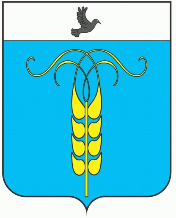 РЕШЕНИЕСОВЕТА ГРАЧЕВСКОГО МУНИЦИПАЛЬНОГО ОКРУГАСТАВРОПОЛЬСКОГО КРАЯ17 июня 2022 года                           с. Грачевка                                          № 47О передаче имущества из муниципальной собственности Грачевского муниципального округа Ставропольского края в государственную собственность Ставропольского краяВ соответствии с частью 2 статьи 51 Федерального закона 
от 06.10.2003 г. № 131-ФЗ «Об общих принципах организации местного самоуправления в Российской Федерации», абзацами двенадцатым, тринадцатым, пятнадцатым и семнадцатым части 11 статьи 
154 Федерального закона от 22.08.2004 г. № 122-ФЗ «О внесении изменений в законодательные акты Российской Федерации и признании утратившими силу некоторых законодательных актов Российской Федерации в связи с принятием федеральных законов «О внесении изменений и дополнений в Федеральный закон «Об общих принципах организации законодательных (представительных) и исполнительных органов государственной власти субъектов Российской Федерации» и «Об общих принципах организации местного самоуправления в Российской Федерации», подпунктом «а» пункта 2 и абзацем вторым пункта 3 постановления Правительства Российской Федерации от 13.06.2006 г. № 374 «О перечнях документов, необходимых для принятия решения о передаче имущества из федеральной собственности в собственность субъекта Российской Федерации или муниципальную собственность, из собственности субъекта Российской Федерации в федеральную собственность или муниципальную собственность, из муниципальной собственности в федеральную собственность или собственность субъекта Российской Федерации», пунктом 2 статьи 
40 Устава Грачевского муниципального округа Ставропольского края, статьей 2 Положения об управлении и распоряжении муниципальным имуществом Грачевского муниципального округа Ставропольского края, утвержденного решением Совета Грачевского муниципального округа Ставропольского края от 29.01.2021 г. № 2, Совет Грачевского муниципального округа Ставропольского краяРЕШИЛ:1. Утвердить прилагаемый перечень имущества, предлагаемого к передаче из муниципальной собственности Грачевского муниципального округа Ставропольского края в государственную собственность Ставропольского края согласно приложению.2. Управлению имущественных и земельных отношений администрации Грачевского муниципального округа Ставропольского края представить в министерство имущественных отношений Ставропольского края документы, необходимые для принятия решения о передаче из муниципальной собственности Грачевского муниципального округа Ставропольского края в государственную собственность Ставропольского края имущества, указанного в пункте 1 настоящего решения.3. Настоящее решение вступает в силу со дня его подписания.Председатель Совета Грачевскогомуниципального округаСтавропольского края                                                                      С.Ф. СотниковГлава Грачевскогомуниципального округаСтавропольского края                                                                     С.Л. ФиличкинПриложениек решению Совета Грачевского муниципального округаСтавропольского краяот «17» июня 2022 года № 47ПЕРЕЧЕНЬимущества, предлагаемого к передаче из собственности Грачевского муниципального округа Ставропольского края           в государственную собственность Ставропольского края___________________________________________________№Полное наименование организацииАдрес места нахождения организации, ИНН организацииНаименование имуществаАдрес места нахождения имуществаИндивидуализирующие характеристики имущества1Старомарьевское территориальное управление администрации Грачевского муниципального округа Ставропольского края356261, Ставропольский край, Грачевский р-н, с. Старомарьевка ул. Красная, д 187а, ИНН: 2606009333Помещение ПЧ №40Ставропольский край, р-н Грачевский, с Старомарьевка, ул. Красная, д 195аинвентарный номер: 1305/32кадастровый номер: 26:07:040124:107площадь 157 кв. м.балансовая стоимость: 1 798 000,00 руб.2Старомарьевское территориальное управление администрации Грачевского муниципального округа Ставропольского края356261, Ставропольский край, Грачевский р-н, с. Старомарьевка ул. Красная, д 187а, ИНН: 2606009333Земельный участокСтавропольский край, р-н Грачевский, с. Старомарьевка, ул. Красная 195акадастровый номер 26:07:040124:96;категория земель: земли населенных пунктов;виды разрешенного использования: под зданиями, строениями пожарной части 40;площадь 206 кв.м.;балансовая стоимость: 49 633,64руб.3Спицевское территориальное управление администрации Грачевского муниципального округа Ставропольского края356254, Ставропольский край, Грачевский р-н, с.Спицевка, ул. Никитина, д. 59, ИНН: 2606009372 Здание (Пожарная часть)Ставропольский край, р-н Грачевский, с Спицевка, ул. Никитина, д 59инвентарный номер 727/28кадастровый номер:26:07:060733:58площадь 301,5 кв.м.;балансовая стоимость: 122 800,00 руб.4Спицевское территориальное управление администрации Грачевского муниципального округа Ставропольского края356254, Ставропольский край, Грачевский р-н, с.Спицевка, ул. Никитина, д. 59, ИНН: 2606009372 Земельный участокСтавропольский край, р-н Грачевский, с Спицевка, ул. Никитина, д 59кадастровый номер: 26:07:060733:24категория земель: земли населенных пунктов;виды разрешенного использования: общественное использование объектов капитального строительства (пожарная часть);площадь 440 кв.м.;балансовая стоимость: 78 161,60руб.